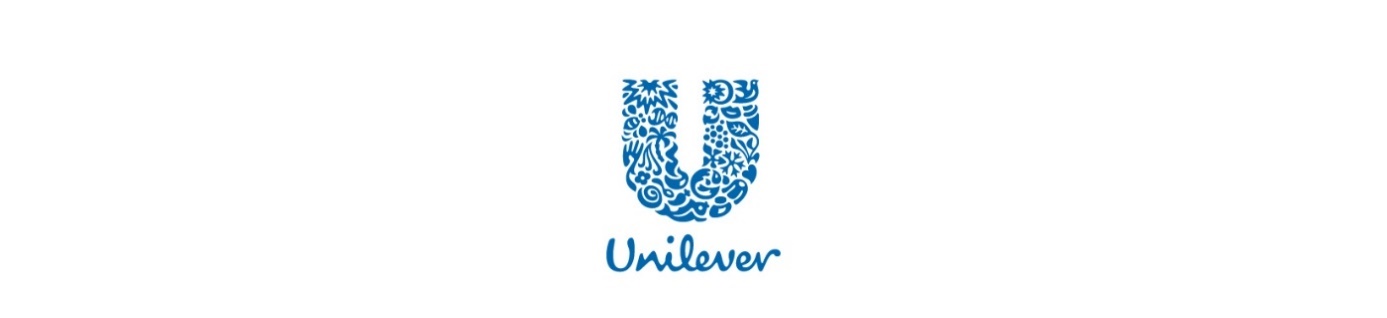 KETERBUKAAN INFORMASITENTANGPENGUNDURAN DIRI ANGGOTA DIREKSI PT UNILEVER INDONESIA Tbk(“Perseroan”)Merujuk pada: Peraturan OJK Nomor 33/POJK.04/2014 tanggal 8 Desember 2014 tentang Direksi dan Dewan Komisaris Emiten atau Perusahaan Publik (“POJK No. 33/2014”); Peraturan OJK No. 31/POJK.04/2015, tanggal 16 Desember 2015 tentang Keterbukaan Informasi atas Fakta Material oleh Emiten atau Perusahaan Publik (“POJK No. 31/2015”); Ketentuan Peraturan I-E Lampiran Keputusan Direksi PT Bursa Efek Indonesia No.: Kep-306/BEJ/07-2004, tanggal 19 Juli 2004, tentang Kewajiban Penyampaian Informasi (“Peraturan I-E”); dan Anggaran Dasar PT Unilever Indonesia Tbk (“Anggaran Dasar”) Bersama ini kami informasikan bahwa kami,     PT Unilever Indonesia Tbk. (“Perseroan”) telah menerima surat pengunduran diri dari Bapak Vikram Kumaraswamy selaku Direktur Perseroan yang akan berlaku efektif terhitung sejak tanggal 31 Desember 2019. Bapak Kumaraswamy selanjutnya akan menduduki jabatan sebagai EVP (Executive Vice President) Corporate Development Unilever pada 1 Januari 2020. Sesuai dengan Pasal 19 ayat 9 Anggaran Dasar Perseroan dan Pasal 8 ayat (3) POJK No. 33/2014, permohonan pengunduran diri dari tersebut akan diputuskan dalam Rapat Umum Pemegang Saham Perseroan yang waktunya akan kami sampaikan lebih lanjut.  Demikian keterbukaan informasi ini kami sampaikan. Tangerang, 18 Oktober 2019PT Unilever Indonesia Tbk.DireksiPUBLIC DISCLOSURE ONRESIGNATION OF A MEMBER OF THE BOARD OF DIRECTORSPT UNILEVER INDONESIA Tbk(the “Company”)Reference is made to:The Financial Service Authority Regulation No 33/POJK.04/2014 dated 8 December 2014 on the Board of Directors and Board of Commissioners of Issuers or Public Company (“FSA Regulation 33/2014”); The Financial Service Authority Regulation No. 31/POJK.04/2015dated 16 December 2015 on Disclosure on the Material Fact by Issuers or Public Company (“FSA Regulation 31/2015”); Regulation of I-E Attachment of The Board of Director of PT Bursa Efek Indonesia Decree No.: Kep-306/BEJ/07-2004, dated 19 July 2004, on the Obligation to Disclose (“Regulation I-E”); andArticle of Association of PT Unilever Indonesia Tbk (“AoA”) We hereby inform you that we, PT Unilever Indonesia Tbk. ("The Company") has received a letter of resignation from Mr. Vikram Kumaraswamy as Director of the Company which will be effective as of 31st December 2019. Mr. Kumaraswamy will be taking a responsibility as the Unilever EVP (Executive Vice President) Corporate Development as from 1st of January 2020.In accordance with Paragraph 9 of Article 19 of AoA and Paragraph 3 of Article 8 of FSA Regulation 33/2014, the resignation will be approved in the Shareholder Meeting which shall further be informed by the Company.Hereby this public disclosure is conveyed. Tangerang, 18 October 2019PT Unilever Indonesia Tbk.Board of Directors of the Company